Answer Key - My Language Homework – Q2:8MondayTuesdayWednesdayThursdayCircle the words that need to be capitalized.We will be leaving for Colorado on Monday.Which word could be found on this page of a dictionary?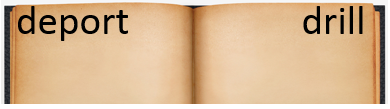 dunedinnerdangerCircle the words that need to be capitalized.Emma and Grace are shopping at Walmart. Which definition matches the underlined word? 1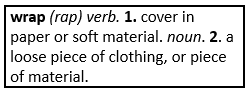 I will wrap my brother’s birthday gift.What does the underlined word mean?  Use the clues in the sentence to help you.When going to the desert, you should be careful and beware of dangerous snakes.be carefulHighlight the clue that helped you find the meaning of the word beware.When going to the desert, you should be careful and beware of dangerous snakes.Which compound word means “a chair with wheels”?tablespoonwheelchairdoghouseSplit the compound word into parts. What does it mean?yearbooka book about one yearFill in the missing plural noun.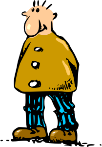 one mantwo menFill in the missing plural noun.All the people (person) went home after the show.Fill in the missing plural noun.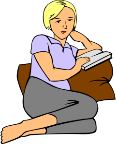 one womantwo womenFill in the missing plural noun.My shoes don’t fit my feet (foot) anymore.The base port means to carry, so the word export means…to carry out of a countryThe prefix sub means under, so the word submerge means…to put under waterThe prefix re means again, so the word rename means…to name againThe prefix un means not, so the word uncomfortable means…not comfortableWrite the two words that make the contraction.I’m  I amisn’t   is notFill in the missing word using an apostrophe.The worm belongs to the fish.It is the fish’s wormWrite the contraction.she is    she’sthey will   they’llUnderline the possessive noun.The girl’s toy was left in the car.Which word best completes the sentence?myself, yourself, himselfI am going to cut ______ a piece of cake after dinner.Underline the reflexive pronoun in the sentence.You need to drive yourself to the nearest hospital.Which word best completes the sentence?herself, ourselves, themselvesWe shouldn’t blame _________ for what happened.Underline the reflexive pronoun in the sentence.I could hear her talking to herself.